Министерство науки и высшего образования Российской ФедерацииФГБОУ ВО «Кубанский государственный технологический университет»Институт фундаментальных наукКафедра иностранных языков №1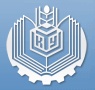 ИНФОРМАЦИОННОЕ ПИСЬМОVII Международная научно-практическая очно-заочная конференция«ФИЛОЛОГИЧЕСКИЕ И СОЦИОКУЛЬТУРНЫЕ ВОПРОСЫ НАУКИ И ОБРАЗОВАНИЯ», 20 октября, 2022 годаКраснодар, РоссияУважаемые коллеги!Кубанский государственный технологический университет приглашает вас принять участие в работе международной научно-практической очно-заочной конференции «Филологические и социокультурные вопросы науки и образования».Цель конференции: полилог исследователей России, ближнего и дальнего зарубежья, работающих в различных сферах социально-гуманитарного знания. Задачи конференции: выдвижение и обсуждение актуальных проблем филологического направления, анализ основных тенденций и перспектив развития в педагогической сфере, освещение научных изысканий в области социологии и культурологии.НАПРАВЛЕНИЯ РАБОТЫ КОНФЕРЕНЦИИСекция 1. Филологические науки.Секция 2. Педагогические науки.Секция 3. Социология и культурология.К участию в конференции приглашаются работники образовательных, научно-исследовательских и профильных учреждений, ученые, аспиранты, соискатели, студенты (только в соавторстве с преподавателями), занимающиеся исследовательской деятельностью по одному из направлений конференции.Языки конференции: русский, английский, немецкий.Конференция проводится в очно-заочном формате:желающие принять заочное участие в конференции (с публикацией в электронном сборнике научных трудов) должны направить до 20 октября 2022 г. (включительно) заявку участника, материалы докладов в виде статей, а также скриншот результатов проверки на антиплагиат в электронном виде на электронную почту: conference_kaf.inyaz1@mail.ru.желающие принять очное участие в конференции (с публикацией в электронном сборнике научных трудов) должны направить до 10 октября 2022 г. (включительно) заявку участника, материалы докладов в виде статей, а также скриншот результатов проверки на антиплагиат в электронном виде на электронную почту: conference_kaf.inyaz1@mail.ru.Участие в конференции 2022 г. бесплатное.Заявка должна содержать три отдельных файла:1) регистрационная форма каждого участника конференции (в формате .DOC, название дается по фамилии первого автора, например, Попов_регформа.doc);2) доклад (в формате .DOC, например, Попов_доклад.doc);3) скриншот результатов проверки доклада на антиплагиат.Если автор направляет для участия в конференции более одной статьи, то в названии файлов регистрационной формы и доклада это должно быть отражено нумерацией (например, Попов_регформа1.doc, Попов_регформа2.doc и Попов_доклад1.doc, Попов_доклад2.doc)Статьи структурируются в соответствии с заявленной в регистрационной форме секцией. В случае несоответствия содержания статьи заявленной секции организаторы конференции вправе поместить статью в иную секцию по своему усмотрению.Сборник материалов конференции будет разослан участникам конференции в электронном виде и размещен на официальном сайте КубГТУ. Сведения о сборнике материалов конференции будут размещены на платформе научной электронной библиотеки (eLIBRARY.ru) с индексацией в РИНЦ не ранее, чем через месяц после даты проведения конференции.Технические требования к оформлению доклада:1. Объем доклада – не менее 5 страниц формата А4.2. Формат доклада – документ Microsoft Word с расширением .DOC или .DOCX.3. Языки конференции – русский, английский, немецкий.4. Шрифт – Times New Roman, кегль 14, междустрочный интервал – полуторный, не допускается автоматическая расстановка переносов, требуется выравнивание текста по ширине, все поля по 2 см. Абзацы в тексте начинаются отступом в 1 см (отступ устанавливается в «формате абзаца», просим не пользоваться пробелами и клавишей табуляции). Текст необходимо набирать без нумерации, без разрывов страницы, слова внутри абзаца разделять только одни пробелом, не использовать пробелы для выравнивания. Необходимо избегать перегрузки статьи таблицами, если используемые в них данные исследований могут быть представлены в текстовом виде. Текст в таблицах следует набирать кеглем 12, межстрочный интервал – одинарный. Не допускаются нумерация страниц, использование разреженного или уплотненного межбуквенного интервала, колонтитулов с текстом и без. Постраничные сноски запрещены.5. Статья должна быть построена следующим образом: 1) УДК (Универсальный десятичный классификатор) в правом верхнем углу; 2) заглавие; 3) инициалы и фамилии авторов (если авторы из разных учреждений, то после каждой фамилии следует указать, кто в каком работает); 4) полные названия учреждений, их почтовые адреса и адрес электронной почты авторов; 5) текст аннотации (объемом не менее 200 слов); 6) ключевые слова/словосочетания (не более 7); 7) текст статьи; 8) список литературы с указанием всех авторов (не более 10); 9) при написании списка литературы в английской транскрипции (REFERENCES) следует использовать настроенный транслит; 10) блок на английском языке (аутентичный перевод заглавия статьи, инициалы и фамилии авторов в английской транскрипции, а также аутентичный перевод названий учреждений (с указанием их почтовых адресов, факса, эл. почты), текста аннотации и ключевых слов (keywords)).6. Список литературы должен быть оформлен в соответствии с ГОСТ Р 7.05-2008 «Библиографическая ссылка» и содержать только работы, на которые есть ссылки в тексте статьи НЕ в алфавитном порядке, а в порядке упоминания в тексте. 7. В одной статье допускается не более 4 авторов. От одного автора принимается не более 3 статей.Редколлегия оставляет за собой право вносить изменения в оформление работ согласно установленным требованиям. Каждый автор имеет право разместить в сборнике несколько статей, в том числе и в соавторстве (у одной статьи не более 4 соавторов). Авторы несут ответственность за уникальность своих работ (она должна быть не менее 70%). Редколлегия оставляет за собой право отклонять поступившие доклады без указания причин.ОРГКОМИТЕТШапошникова Т. Л., д-р пед. наук, профессор, зав. кафедрой физики ФГБОУ ВО «КубГТУ», директор регионального школьного технопарка «Квант Кубань - КубГТУ», г. Краснодар, РФ;  Темникова Л. Б., канд. филол. наук, доцент, доцент кафедры ин. яз. №1 ФГБОУ ВО «КубГТУ», г. Краснодар, РФ;Рус-Брюшинина И. В., канд. филол. наук, доцент, зав. кафедрой русс. яз. ФГБОУ ВО «КубГТУ», г. Краснодар, РФ; Тучина О. Р., д-р психол. наук, профессор кафедры истории, философии и психологии ФГБОУ ВО «КубГТУ», г. Краснодар, РФ, г. Краснодар, РФ;Тарба И. Д., д-р филос. наук, заведующий кафедрой философии и культурологии Абхазского государственного университета, РА.Ответственный редактор:Воркачев С.Г., профессор кафедры ин.яз. №1, д-р. филол. наук, профессор.Секретари оргкомитета и члены редколлегии: Середа П.В., доцент кафедры ин.яз. №1, канд. филол. наук;Соболева Е.И., доцент кафедры ин.яз. №1, канд. филол. наук.Электронный адрес оргкомитета:conference_kaf.inyaz1@mail.ruЗаявка на участие в конференции (оформляется на каждого автора)Образец оформления статьиУДК 81’27; 81’271МНОГОЗНАЧНОСТЬ И ОМОНИМИЯ КАК СРЕДСТВА СОЗДАНИЯ ЯЗЫКОВОЙ ИГРЫП.В. ИвановаКубанский государственный технологический университет, 350072, Российская Федерация, г. Краснодар, ул. Московская, 2;1111@list.ruАвтором выявлены и описаны формальная и содержательная стороны омонимии и многозначности как инструмента создания языковой игры. Даны расширенные определения обоих терминов, исследован теоретический материал по проблематике. Речевая многозначность заключается в несоответствии или столкновении смыслов, одновременно присутствующих в одном речевом выражении, создающем комический эффект. Такие манипуляции присущи только человеку, использующему смех для восприятия окружающей действительности в контексте смеховой культуры. Ядром комического эффекта является точка бисоциации, представленная языковыми единицами, многозначность, омонимия и функциональный синкретизм которых допускают два различных варианта толкования текста. Именно такая языковая игра несет в себе широкий иллокутивный потенциал, которым пользуются носители языка.Ключевые слова: речевая многозначность, омонимия, языковая игра, каламбур.Текст текст текст текст текст текст текст текст текст текст текст текст текстЛитература1. Апресян Ю.Д. О регулярной многозначности // Изв. АН СССР. Отделение литературы и языка. М., 1971. Т. 30, вып. 6. С. 509–523. 2. Ахманова О.С. Словарь лингвистических терминов. М.: Советская энциклопедия, 1969. 608 c. 3. Виноградов В.В. Основные типы лексических значений слова // Виноградов В.В. Избранные труды. Лексикология и лексикография. М.: Наука, 1977. С. 162–189. 4. Dieckmann W. Sprache in der Politik: Einführung in die Pragmatik und Semantik der politischen Sprache. Heidelberg: Winter, 1975. 284 S.References1. Apresjan Ju.D. O reguljarnoj mnogoznachnosti // Izv. AN SSSR. Otdelenie literatury i jazyka. M., 1971. T. 30, vyp. 6. S. 509–523.2. Ahmanova O.S. Slovar' lingvisticheskih terminov. M.: Sovetskaja jenciklopedija, 1969. 608 c.3. Vinogradov V.V. Osnovnye tipy leksicheskih znachenij slova // Vinogradov V.V. Izbrannye trudy. Leksikologija i leksikografija. M.: Nauka, 1977. S. 162–189.4. Dieckmann W. Sprache in der Politik: Einführung in die Pragmatik und Semantik der politischen Sprache. Heidelberg: Winter, 1975. 284 S.POLYSEMY AND HOMONIMY AS A MEANS OF THE LANGUAGE OF THE GAMEP.V. IvanovaKuban State Technological University, 350072, Russian Federation, Krasnodar, Moscovskaya st., 2;1111@list.ruThe author reveals and describes the formal and the substantive side of homonyms and ambiguities of language as a tool for creating language games. Given the expanded definition of both terms we studied theoretical material on the subject. Speech ambiguity lies in the inconsistency or collision of meanings simultaneously present in one speech expression, creating a comic effect. Such manipulations are unique to the person using laughter to the perception of reality in the context of the culture of laughter. The core of the comic effect is the point dissociation presented linguistic units, polysemy, homonymy and functional syncretism of which allow two different ways of interpreting the text. Such language game carries a wide illocutionary potential, which is used by native speakers.Keywords: speech polysemy, homonymy, language game, pun.Фамилия, имя, отчествоМесто работы (город, учебное заведение, кафедра и т.д.)ДолжностьУченая степень, званиеСоавторыФорма участия (очная/заочная)Название секцииНазвание статьиКонтактный телефонE-mail